УКРАЇНАПОЧАЇВСЬКА  МІСЬКА  РАДАВИКОНАВЧИЙ КОМІТЕТР І Ш Е Н Н Явід     листопада 2021 року                                                                        № проектПро виділення одноразовоїгрошової допомоги  на похованнягр. Скибі М.Д.       Розглянувши заяву жительки с. Борщівка, вул. Центральна, 85 гр. Скиби Марії Дмитрівни, яка провела поховання свого дядька Зорича Василя Васильовича, про виділення йому одноразової грошової допомоги та керуючись Законом України «Про місцеве самоврядування в Україні»,  Положенням про надання одноразової адресної матеріальної допомоги малозабезпеченим верствам населення Почаївської міської територіальної громади, які опинилися в складних життєвих обставинах, затвердженого рішенням виконавчого комітету № 164 від 19 жовтня 2016 року, на виконання Програми «Турбота»,  виконавчий комітет міської ради                                                      В и р і ш и в:Виділити одноразову грошову допомогу гр. Скибі Марії Дмитрівні   в  розмірі 2500(дві тисячі п’ятсот)  гривень.Відділу бухгалтерського обліку та звітності міської ради перерахувати  гр. Скибі Марії Дмитрівні   одноразову грошову  допомогу.В.П.Лівінюк Г.В.Бондар .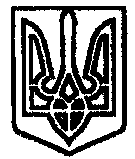 